Themenintegration „Nachhaltige Wirtschaft“ Modedesigner*innenAusbildungsjahrIm Anschluss an Begriffsklärung „Was ist Wirtschaft?“ „Was ist Nachhaltigkeit?“SDG Ziele (Domino) (Schnittstelle Mode-Kultur-Gesellschaft)Fischereiexperiment und Diskussion, dass „altes Säulenmodell“ keine Lösungsmöglichkeiten bietetVorstellung nachhaltiger Wirtschaftsmodelle, insbesondere Kreislaufwirtschaft und Gemeinwohlökonomie (best practice Beispiele z.B. patagonia, Lanius, MUD Jeans, Kleiderei, Veja vs. Greenwashing/Worst Practice z.B. Nachhaltigkeitsberichte zalando, Otto, adidas Sneaker …) - Aufteilung Mode Kultur Gesellschaft/Gemeinsames Projekt!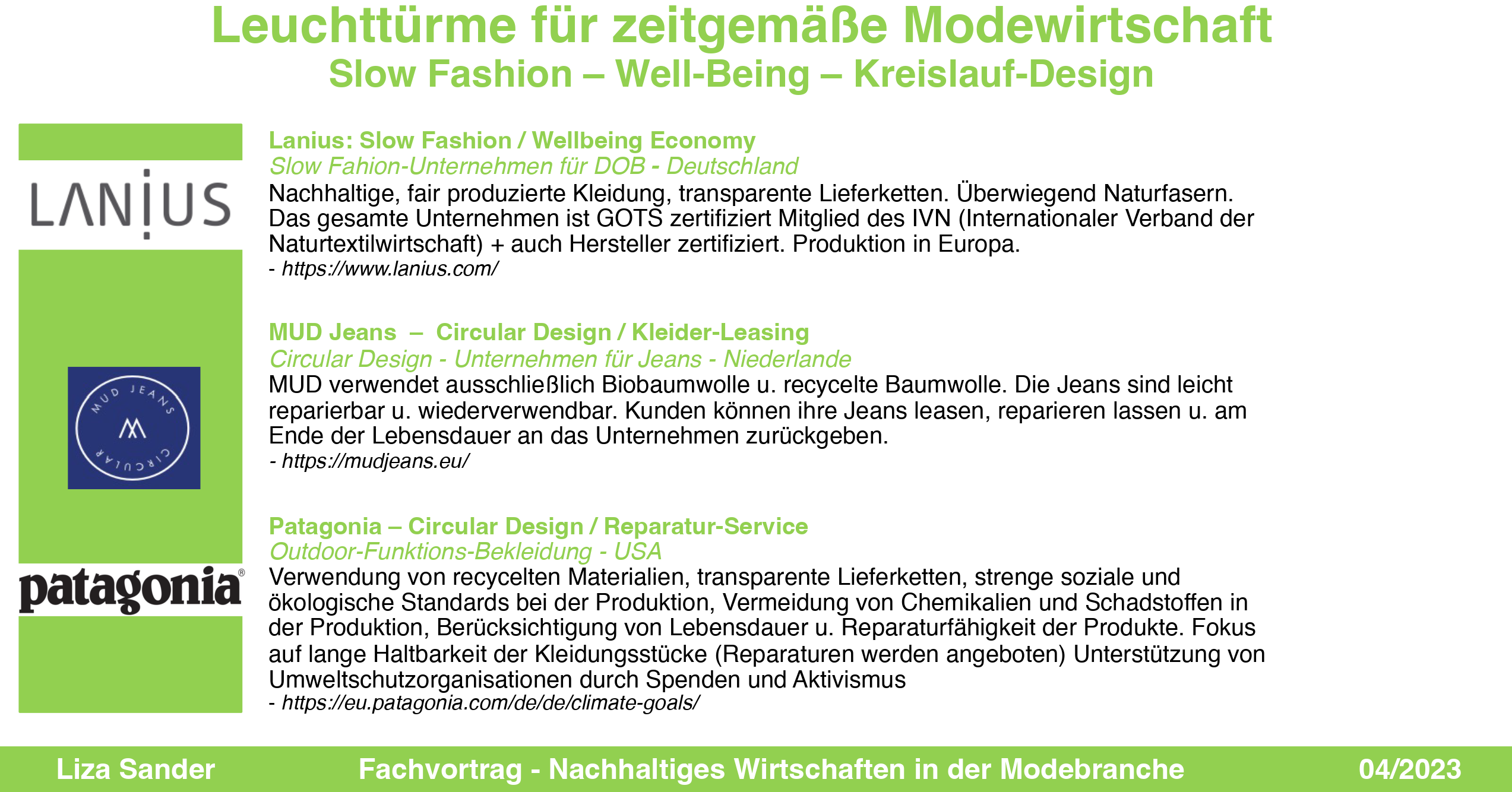 Betrachtung nachhaltiger Projekte (Schnittstelle Textile Fachkunde): z.B. „Neue Fasern“ - Überblick von Liza SanderEinführung in Bewerbungsprozess für Praktika: Welche Nachhaltigkeitsziele sollen individuell verfolgt werden? Welche Unternehmen eignen sich? (Schnittstelle Networking Map, insbesondere Nachhaltige Label - https://a-gain.guide/de und https://www.businesslocationcenter.de/mode sowie http://map.berlinshowroom.com/Ausbildungsjahr - EntrepreneurshipUnternehmensziele – warum gründe ich -> Ziele müssen über einfaches Gewinnstreben hinausgehen (Frederic Laloux – Weg von reiner Effektivität hin zu Selbstmanagement und Agilität)(Nachhaltige Gehälter – bedarfsgerecht)Nachhaltige Unternehmensmodelle:
Betrachtung Unternehmenssteckbriefe (Schnittstelle Design): Welche Nachhaltigkeitsziele werden in den Unternehmen verfolgt?Gründungswege/-formen und Rechtsformen – welche sind besonders geeignet, um nachhaltige Ziele umzusetzen?Planspiel: Erweiterung der Kennzahlen Wirtschaftlichkeit und Liquidität um Mitarbeiterzufriedenheit o.ä.Marketing: Nachhaltigkeit als Selbstverständlichkeit im Geschäftsmodell – AIDA folgt Punkten 1-4, Szenario Arbeit um Zielgruppe über positive Emotionen zum Handeln zu bringen.Design entscheidet über Produktionsweise und damit Nachhaltigkeit (Schnittstelle Mode-Kultur-Gesellschaft: Design extended)Ggf. gemeinsames Projekt Mode Kultur GesellschaftAusbildungsjahr – AbschlussprojektWelchen SDG-Zielen folgt das Abschlussprojekt? (Aufnahme in BePro-Prüfung)Welche Kooperationspartner sind individuell als Unterstützung im Abschlussprojekt vorstellbar (Schnittstelle Networking Map)Idee Veranstaltungsformat: Alumni, textile prototyping  map, Forschungsinstitute, Berlin Partner, IHK, 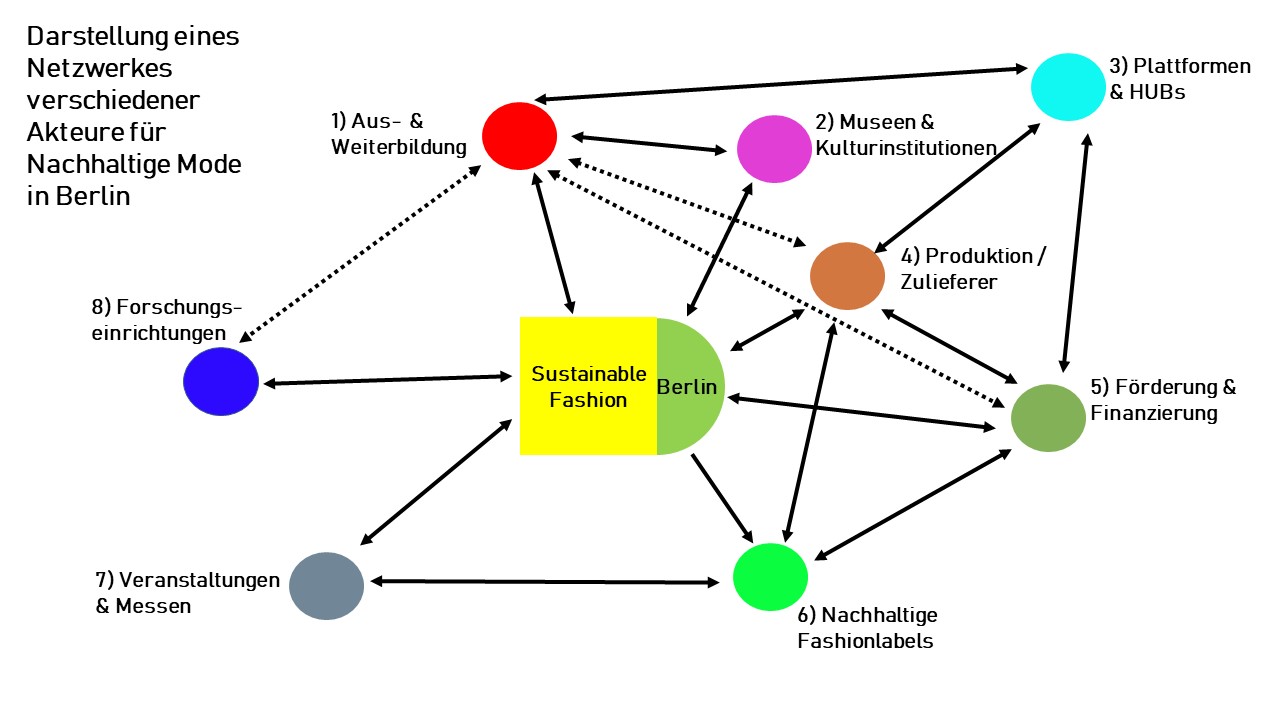 1) Aus- & Weiterbildung2) Museen & Kulturinstitutionen3) Plattformen & HUBs4) Produktion & Zulieferer 5) Förderung & Finanzierung6) Nachhaltige Fashionlabels7) Veranstaltungen & Messen8) Forschungseinrichtungen
https://www.businesslocationcenter.de/modehttps://projektzukunft.berlin.de/